Eigenbeleg Belegnummer: 21Spare mit FastBill jeden Monat Zeit bei der Buchhaltung und stecke sie in dein Business!Mit FastBill hast du ein Tool, dass sich deinen Bedürfnissen anpasst: Vom schlanken Rechnungsprogramm für Freelancer bis hin zum digitalen Buchhaltungsassistenten für GmbHs – wir wachsen mit dir mit.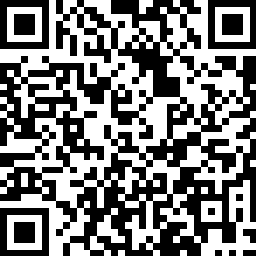 Bringe Ordnung in deine Rechnungen und Belege: Prüfe FastBill 14 Tage kostenlos auf Herz und Nieren.Jetzt testen!Und das sagen unsere Kunden: "Ich nutze Fast Bill schon seit meiner Gründung 2015. .Ich möchte es nicht mehr missen, denn es bietet mir eine enorme Arbeitsersparnis und Erleichterung. Ich kann die komplette kaufmännische Abwicklung damit bewerkstelligen, vom Angebot über den Auftrag und die Auftragsbestätigung, den Lieferschein und die Rechnung bis hin zur Mahnfunktion und das weitgehend ohne lästigen "Papierkrieg"! Mein Fazit: Absolut empfehlenswert!“Wolfram Bieniek (CABINET Darmstadt)Betrag:5,80 EuroDatum:12. September 2021Verwendungzweck:Parkgebühr GeschäftsterminEmpänger:Parkhaus InnenstadtLeineufer 230521 HannoverGrund für eigenbeleg:Parkautomat hat keinen Beleg ausgegebenDatum, Ort, Unterschrift